О внесении изменений в постановление администрации Мариинско-Посадскогомуниципального округа Чувашской Республики №617 от 01.06.2023г. «Об утверждении административного регламента администрации Мариинско-Посадского муниципального округаЧувашской Республики по предоставлению муниципальной услуги «Постановка на учет многодетных семей, имеющих право на предоставление земельных участков в собственность бесплатно» .В соответствии со ст. 39.5 Земельного Кодекса Российской Федерации, Законом Чувашской Республики №10 от 01.04.2011г. «О предоставлении земельных участков многодетным семьям в Чувашской Республике» (с изменениями и дополнениями, Законом Чувашской Республики от 27.09.2023г. №61), администрация Мариинско-Посадского муниципального округа Чувашской Республики п о с т а н о в л я е т:  1.Внести изменения в постановление администрации Мариинско-Посадского муниципального округа Чувашской Республики №617 от 01.06.2023г. «Об утверждении административного регламента администрации Мариинско-Посадского муниципального округа Чувашской Республики по предоставлению муниципальной услуги «Постановка на учет многодетных семей, имеющих право на предоставление земельных участков в собственность бесплатно» ( далее - Постановление): 1.1.Абзац 1 пункта 1.2 Административного регламента изложить в следующей редакции: «Заявителями на предоставление муниципальной услуги являются семьи, воспитывающие трех и более детей в возрасте до восемнадцати лет, к членам которой относятся совместно проживающие супруги (одинокий родитель), их (его) дети (в том числе усыновленные, удочеренные, пасынки, падчерицы), а также опекуны (попечители) и дети, находящиеся под опекой (попечительством), все члены которой являются гражданами Российской Федерации, постоянно или преимущественно проживающие на территории Чувашской Республики (далее - многодетная семья).Условие постоянного или преимущественного проживания на территории Чувашской Республики в отношении таких семей, в составе которых один или оба родителя, один или оба усыновителя (удочерителя), опекуна (попечителя) имеют статус военнослужащего в соответствии с Федеральным законом от 27 мая 1998 года N 76-ФЗ "О статусе военнослужащих", которые принимают (принимали) участие в специальной военной операции на территориях Украины, Донецкой Народной Республики и Луганской Народной Республики с 24 февраля 2022 года, а также на территориях Запорожской области и Херсонской области с 30 сентября 2022 года, не учитывается.В случае если родители в многодетной семье зарегистрированы по месту жительства в разных муниципальных округах, городских округах Чувашской Республики, земельный участок предоставляется по месту жительства одного из родителей по их выбору.При этом в составе многодетной семьи не учитываются:дети, в отношении которых родители лишены родительских прав или ограничены в родительских правах;дети, в отношении которых отменено усыновление (удочерение);дети, отбывающие наказание в местах лишения свободы по приговору суда, вступившему в законную силу;дети, вступившие в брак до достижения возраста восемнадцати лет;дети, учтенные в составе другой многодетной семьи;дети, находящиеся под опекой (попечительством) в случае, установленном частью 1 статьи 13 Федерального закона от 24 апреля 2008 года N 48-ФЗ "Об опеке и попечительстве";дети, в отношении которых прекращена опека (попечительство).»1.2.Пункт 2.5.1 Административного регламента дополнить абзацем 9 следующего содержания:«Многодетным семьям, с их согласия взамен предоставления им в собственность бесплатно земельного участка для индивидуального жилищного строительства либо для ведения личного подсобного хозяйства (приусадебный земельный участок) может быть предоставлена иная мера социальной поддержки в виде единовременной денежной выплаты (сертификата) в целях, порядке и размере, установленных Кабинетом Министров Чувашской Республики. Для постановки на учет многодетной семьи, имеющей право на предоставление земельного участка в собственность бесплатно, многодетная семья направляет в орган местного самоуправления по месту жительства заявление о постановке на учет многодетной семьи, имеющей право на предоставление земельного участка в собственность бесплатно (далее - заявление), с указанием целей использования земельного участка, согласия на предоставление иной меры социальной поддержки в виде единовременной денежной выплаты (сертификата) взамен предоставления ей земельного участка в собственность бесплатно (в случае, указанном в абзаце четвертом статьи 3 Закона Чувашской Республики №10 от 01.04.2011г (с изменениями и дополнениями). В заявлении также указываются сведения о лицах, проживающих совместно с заявителем, и их родственных связях с заявителем, сведения о муниципальном образовании (муниципальных образованиях) Чувашской Республики, в котором (которых) многодетная семья имеет намерение получить земельный участок в случае отсутствия свободного земельного участка по месту ее жительства. К заявлению прилагаются следующие документы:-копии документов, удостоверяющих личность заявителя и всех членов семьи;-копии свидетельства о заключении брака, выданного компетентными органами иностранного государства, и его нотариально удостоверенного перевода на русский язык (при наличии данного факта);-копии свидетельств об усыновлении (удочерении) детей, выданных органами записи актов гражданского состояния или консульскими учреждениями Российской Федерации, или вступивших в законную силу решений суда об усыновлении (удочерении) детей (при наличии данного факта);-копии свидетельств о рождении несовершеннолетних детей, выданных компетентными органами иностранного государства, и их нотариально удостоверенного перевода на русский язык (при наличии данного факта).Копии документов заверяются органом местного самоуправления при сличении их с оригиналом или могут быть удостоверены в установленном законодательством Российской Федерации порядке.Многодетная семья, заинтересованная в предоставлении земельного участка для ведения личного подсобного хозяйства, указывает в заявлении местоположение земельного участка - в границах населенного пункта (приусадебный земельный участок) либо за пределами границ населенного пункта (полевой земельный участок).Многодетная семья, заинтересованная в предоставлении огородного земельного участка для ведения огородничества, указывает в заявлении категорию земельного участка - из земель населенных пунктов или из земель сельскохозяйственного назначения.При принятии на учет многодетной семьи, имеющей право на предоставление земельного участка для индивидуального жилищного строительства в соответствии с абзацем третьим статьи 3 Закона Чувашской Республики №10 от 01.04.2011г (с изменениями и дополнениями)в собственность бесплатно, органы местного самоуправления в порядке межведомственного информационного взаимодействия запрашивают следующие документы:-справку из органов, осуществляющих учет граждан о постановке на учет в качестве нуждающихся в жилых помещениях;-сведения из Единого государственного реестра записей актов гражданского состояния о государственной регистрации заключения брака (при наличии);-сведения из Единого государственного реестра записей актов гражданского состояния о государственной регистрации рождения несовершеннолетних членов многодетной семьи;-сведения, содержащиеся в решении органа опеки и попечительства об установлении опеки (попечительства) над ребенком (при наличии);-сведения из органа (организации), осуществляющего реализацию права граждан на получение иной меры социальной поддержки в виде единовременной денежной выплаты (сертификата) взамен получения земельного участка в собственность бесплатно, о предоставлении такой меры поддержки;-выписку из Единого государственного реестра недвижимости о правах на объекты недвижимости, в том числе о правах на жилые помещения, принадлежащие одному из членов многодетной семьи как нуждающемуся в жилых помещениях.Многодетная семья вправе представить сведения и документы, указанные в приложении к заявлению многодетной семьи, по собственной инициативе.Органы местного самоуправления при принятии на учет многодетной семьи, имеющей право на предоставление земельного участка в собственность бесплатно, запрашивают документы, указанные в приложении к заявлению многодетной семьи , в течение двух рабочих дней со дня подачи заявления о постановке на учет.От имени многодетной семьи заявление и документы, предусмотренные в абзацах третьем - шестом статьи 3 Закона Чувашской Республики №10 от 01.04.2011г (с изменениями и дополнениями), могут быть поданы одним из совершеннолетних дееспособных членов многодетной семьи либо иным уполномоченным лицом при наличии доверенности, оформленной в соответствии с законодательством Российской Федерации.Заявление регистрируется в день его поступления в журнале регистрации заявлений и гражданину, подавшему заявление, выдается расписка в получении документов с указанием их перечня и даты получения.Учет многодетных семей, имеющих право на предоставление земельных участков в собственность бесплатно, ведется органом местного самоуправления в Реестре учета многодетных семей, имеющих право на предоставление земельных участков в собственность бесплатно (далее - Реестр). Орган местного самоуправления вправе вести Реестр раздельно по видам разрешенного использования земельных участков и (или) по месту жительства членов многодетной семьи в муниципальном образовании Чувашской Республики или местоположению ожидаемых земельных участков, указанному многодетной семьей в заявлении.Орган местного самоуправления в пятнадцатидневный срок со дня регистрации заявления принимает решение о постановке на учет многодетной семьи для предоставления земельного участка в собственность бесплатно и включении в Реестр либо об отказе в постановке на учет многодетной семьи для предоставления земельного участка в собственность бесплатно.Формирование реестров осуществляется органами местного самоуправления. Реестр должен содержать:порядковый номер учета многодетной семьи;дату регистрации заявления о постановке многодетной семьи на учет для приобретения земельного участка в собственность бесплатно;фамилию, имя, отчество (последнее - при наличии) каждого члена многодетной семьи;дату рождения несовершеннолетних членов многодетной семьи;адрес места жительства каждого члена многодетной семьи;реквизиты документа, удостоверяющего личность каждого члена многодетной семьи;целевое назначение земельного участка;согласие многодетной семьи на предоставление иной меры социальной поддержки в виде единовременной денежной выплаты (сертификата) взамен предоставления ей земельного участка в собственность бесплатно;кадастровый номер и площадь земельного участка, предоставленного многодетной семье.Орган местного самоуправления в трехдневный срок после включения многодетной семьи в Реестр направляет многодетной семье уведомление о включении ее в Реестр с указанием порядкового номера в Реестре.»1.3.Пункт 2.7.1 Административного регламента изложить в следующей редакции: «2.7.1.Основанием для принятия решения органами местного самоуправления об отказе в постановке на учет многодетной семьи, имеющей право на предоставление земельного участка в собственность бесплатно, являются:-непредставление документов, указанных в приложении (1-4) к заявлению многодетной семьи;-представление недостоверных сведений в документах, указанных в приложении (1-4) к заявлению многодетной семьи;-отсутствие оснований для признания семьи многодетной в соответствии со статьей 1 Закона Чувашской Республики №10 от 01.04.2011г (с изменениями и дополнениями);-несоответствие многодетной семьи условиям, указанным в абзаце третьем статьи 3 Закона Чувашской Республики №10 от 01.04.2011г (с изменениями и дополнениями) (в случае предоставления земельных участков для индивидуального жилищного строительства);-реализованное многодетной семьей право на предоставление земельного участка в собственность бесплатно на основании абзаца второго части 2 статьи 2 Чувашской Республики №10 от 01.04.2011г (с изменениями и дополнениями) или иной меры социальной поддержки в виде единовременной денежной выплаты (сертификата) взамен предоставления земельного участка в собственность бесплатно на основании абзаца четвертого статьи 3 Закона Чувашской Республики №10 от 01.04.2011г (с изменениями и дополнениями);-ранее реализованное многодетной семьей право на приобретение земельного участка в собственность бесплатно в соответствии с настоящим Законом, иными нормативными правовыми актами Чувашской Республики или нормативными правовыми актами иных субъектов Российской Федерации по основаниям, предусмотренным в подпунктах 6 и 7 статьи 39.5 Земельного кодекса Российской Федерации». 2.Настоящее постановление вступает в силу со дня его официального опубликования.Глава Мариинско-Посадскогомуниципального округа В.В. Петров Об утверждении проекта планировки и межевания территории линейного объекта «Строительство автомобильной дороги по улицам Центральная и Красноармейская с.Тогаево Эльбарусовского сельского поселения Мариинско-Посадского района Чувашской Республики»В соответствии со статьей 45 Градостроительного кодекса Российской Федерации, на основании протокола и заключения о результатах публичных слушаний по проекту планировки и межевания территорий линейного объекта «Строительство автомобильной дороги по улицам Центральная и Красноармейская с.Тогаево Эльбарусовского сельского поселения Мариинско-Посадского района Чувашской Республики» от 10.01.2024 г. администрация Мариинско-Посадского муниципального округа Чувашской Республикип о с т а н о в л я е т:1.Утвердить проект планировки и межевания территорий линейного объекта «Строительство автомобильной дороги по улицам Центральная и Красноармейская с.Тогаево Эльбарусовского сельского поселения Мариинско-Посадского района Чувашской Республики», согласно приложению.2. Настоящее постановление вступает в силу со дня подписания и подлежит официальному опубликованию в периодическом печатном издании «Посадский вестник».И.о. главы Мариинско-Посадского муниципального округа В.А.Можаев В целях активизации инвестиционной деятельности и развития конкуренции на территории Мариинско-Посадского муниципального округа Чувашской Республики, администрация Мариинско-Посадского муниципального округа Чувашской Республики п о с т а н о в л я е т:1. Утвердить прилагаемые:1.1. Положение о Совете по инвестиционной деятельности и развитию конкуренции при администрации Мариинско-Посадского муниципального округа Чувашской Республики (приложение №1);1.2. Состав Совета по инвестиционной деятельности и развитию конкуренции при администрации Мариинско-Посадского муниципального округа Чувашской Республики (приложение №2).2. Контроль за исполнением настоящего постановления оставляю за собой.Приложение №1к постановлению администрацииМариинско-Посадскогомуниципального округаЧувашской Республикиот 17.01.2024 № 38Положениео Совете по инвестиционной деятельности и развитию конкуренции при администрации Мариинско-Посадского муниципального округа Чувашской Республики1. Совет по инвестиционной деятельности и развитию конкуренции при администрации Мариинско-Посадского муниципального округа Чувашской Республики (далее – Совет) является совещательным органом при администрации Мариинско-Посадского муниципального округа Чувашской Республики, созданным с целью реализации стандарта развития конкуренции в Мариинско-Посадском муниципальном округе Чувашской Республики (далее Мариинско-Посадский МО), обеспечения взаимодействия представителей деловых кругов, территориальных органов федеральных органов исполнительной власти, органов местного самоуправления Мариинско-Посадского МО при разработке рекомендаций по улучшению инвестиционного климата, реализации инвестиционных проектов на территории Мариинско-Посадского МО, организации и внедрения проектного управления в органах местного самоуправления Мариинско-Посадского МО.В целях обеспечения согласованных действий органов государственной власти Чувашской Республики, территориальных органов федеральных органов исполнительной власти, органов местного самоуправления Мариинско-Посадского МО и организаций при осуществлении деятельности по улучшению инвестиционного климата Совет выполняет функции организационного штаба по организации и внедрению проектного управления в органах местного самоуправления Мариинско-Посадского МО.2. Основными задачами Совета являются:1) рассмотрение вопросов, связанных с реализацией инвестиционных проектов с участием Мариинско-Посадского МО, содействием развитию конкуренции на территории Мариинско-Посадского МО;2) участие в определении приоритетов при реализации инвестиционной политики с учетом экономических, финансовых и иных возможностей Мариинско-Посадского МО;3) организация взаимодействия местного самоуправления Мариинско-Посадского МО с органами исполнительной власти Чувашской Республики, с территориальными органами федеральных органов исполнительной власти, и иными заинтересованными органами и организациями по вопросам, возникающим в ходе реализации инвестиционных проектов, а также по вопросам улучшения инвестиционного климата в Мариинско-Посадском МО и содействия развитию конкуренции на территории Мариинско-Посадского МО, создания благоприятных условий для обеспечения прав потребителей, просвещения населения Мариинско-Посадского МО в области прав потребителей;4) содействие развитию конкуренции в Мариинско-Посадском МО.3. В целях реализации основных задач Совет осуществляет следующие функции:1) разработка предложений по приоритетным направлениям развития Мариинско-Посадского МО и координации вложений инвестиционных ресурсов;2) выработка рекомендаций по поддержке и стимулированию инвестиционной деятельности на территории Мариинско-Посадского МО;3) рассмотрение результатов реализации инвестиционных проектов, в том числе инвестиционных проектов, которым оказывалась государственная (муниципальная) поддержка;4) координация деятельности органов местного самоуправления Мариинско-Посадского МО по вопросам, связанным с осуществлением инвестиционной деятельности на территории Мариинско-Посадского МО;5) разработка предложений по уменьшению административных барьеров, в том числе в части сокращения сроков и упрощения процедуры выдачи разрешительной документации;6) рассмотрение проекта плана создания инвестиционных объектов и объектов инфраструктуры в Мариинско-Посадском МО;7) рассмотрение и согласование инвестиционных проектов и их включение в реестр приоритетных инвестиционных проектов;8) рассмотрение результатов мониторинга правоприменения законодательства органов местного самоуправления Мариинско-Посадского МО в сфере инвестиционной деятельности на территории Мариинско-Посадского МО и проектов нормативных правовых актов органов местного самоуправления Мариинско-Посадского МО, способных оказать влияние на инвестиционную деятельность на территории Мариинско-Посадского МО;9) рассмотрение отчетов о проведении оценки регулирующего воздействия проектов нормативных правовых актов администрации Мариинско-Посадского МО (далее-Администрация);10) рассмотрение:- проекта перечня товарных рынков для содействия развитию конкуренции в Мариинско-Посадского МО (далее - перечень рынков) с аргументированным обоснованием выбора каждого товарного рынка и описанием текущей ситуации на каждом товарном рынке, а также анализом основных проблем и методов их решения;- проекта плана мероприятий («дорожной карты») по содействию развитию конкуренции в Мариинско-Посадском МО (далее – «дорожная карта»), включая информацию о разработке и выполнении мероприятий, предусмотренных «дорожной картой»;- иной информации и проектов правовых актов органов местного самоуправления Мариинско-Посадского МО в части их потенциального воздействия на состояние и развитие конкуренции на территории Мариинско-Посадского МО;- результатов и анализа результатов мониторинга состояния и развития конкуренции на товарных рынках Мариинско-Посадского МО;11) рассмотрение и утверждение ежегодного доклада о состоянии и развитии конкуренции на товарных рынках Мариинско-Посадского МО (далее - доклад), а в случае необходимости представление замечаний, предложений и особых мнений членов Совета для включения их в доклад;12) внесение предложений о корректировке «дорожной карты» в установленных законодательством случаях;13) рассмотрение и анализ результатов Мариинско-Посадского МО в рейтингах Чувашской Республики;14) выработка единых подходов по вопросам реализации, обеспечения и защиты прав потребителей;15) подготовка предложений по созданию благоприятных условий для реализации потребителями своих прав и просвещения населения Мариинско-Посадского МО в области прав потребителей.4. Совет для реализации своих функций вправе:1) взаимодействовать с органами местного самоуправления Мариинско-Посадского МО, органами исполнительной власти Чувашской Республики, территориальными органами федеральных органов исполнительной власти, общественными объединениями, иными органами и организациями по вопросам деятельности Совета, в том числе в установленном порядке:- запрашивать информацию, необходимую для работы Совета;- привлекать к работе Совета заинтересованных лиц;2) приглашать на свои заседания представителей органов местного самоуправления Мариинско-Посадского МО, общественных объединений, иных органов и организаций при обсуждении вопросов, решение которых входит в их компетенцию;3) вносить предложения по вопросам деятельности Совета, а также направлять рекомендации органами местного самоуправления Мариинско-Посадского МО и иным заинтересованным органам и организациям по вопросам, относящимся к компетенции Совета.5. В состав Совета входят Председатель Совета (далее - Председатель), заместители Председателя, секретарь и иные члены Совета.5.1. Исключение членов Совета из состава Совета осуществляется в случае:1) подачи членом Совета заявления об исключении из состава Совета;2) освобождения члена Совета от занимаемой должности;3) пропуска без уважительной причины членом Совета трех раз подряд заседаний Совета.Решение об исключении из состава Совета принимается Председателем.6. Совет возглавляет Председатель. В отсутствие Председателя по его поручению обязанности Председателя исполняет один из заместителей Председателя.7. Председатель:1) осуществляет руководство деятельностью Совета;2) принимает решения о проведении внеочередных заседаний Совета;3) распределяет обязанности между членами Совета;4) представляет Совет по вопросам его деятельности;5) осуществляет иные полномочия по руководству деятельностью Совета.8. Заседания Совета проводятся по мере необходимости. Дата заседания Совета определяется Председателем. Организацию проведения заседаний Совета обеспечивает секретарь Совета.8.1. Принятие решений по отдельным вопросам, определенным Советом, возможно в форме заочного голосования. Подготовка и проведение такого голосования осуществляются по поручению Председателя.9. Повестка дня заседания Совета утверждается Председателем и доводится до членов Совета секретарем Совета, не позднее, чем за три дня до заседания с предоставлением материалов по вопросам, включенным в повестку дня заседания Совета.Направления деятельности Совета определяются исходя из перечня функций, предусмотренных пунктом 3 настоящего Положения.10. Заседание Совета считается правомочным при участии в нем не менее половины членов Совета.11. Решения Совета принимаются большинством голосов от общего числа присутствующих членов Совета.Заочные решения Совета принимаются большинством голосов от общего числа членов Совета. При равенстве голосов решающим является голос председательствующего на заседании Совета. Заседание Совета и принятые на них решения оформляются протоколом в течение 2 рабочих дней. Протоколы заседаний Совета подписываются в течение 2 рабочих дней председателем Совета либо председательствующим на заседании Совета его заместителем и секретарем Совета.Копии протоколов и иная информация о деятельности Совета доводятся до сведения его членов, заявителя или его доверенного лица в течение 5 рабочих дней.Решения Совета носят рекомендательный характер.Члены Совета, не согласные с мнением большинства, могут изложить свое особое мнение, которое в обязательном порядке вносится в протокол заседания.12. Организационно-техническое обеспечение деятельности Совета осуществляет сектор экономики, промышленности и инвестиционной деятельности отдела земельных и имущественных отношений администрации Мариинско-Посадского МО.Приложение №2к постановлению администрацииМариинско-Посадскогомуниципального округаЧувашской Республикиот 17.01.2024 № 38СоставСовета по инвестиционной деятельности и развитию конкуренции при администрации Мариинско-Посадского муниципального округа Чувашской РеспубликиПредседатель Совета:Петров Владимир Владимирович – глава Мариинско-Посадского муниципального округа Чувашской Республики;Заместитель председателя Совета:Можаев Вячеслав Анатольевич – первый заместитель главы администрации Мариинско-Посадского муниципального округа - начальник Управления по благоустройству и развитию территорий;Секретарь Совета:Михайлова Ольга Николаевна – и.о. заведующего сектором экономики, промышленности и инвестиционной деятельности отдела земельных и имущественных отношений администрации Мариинско-Посадского муниципального округа.Члены Совета:Зейнетдинов Фарад Феридович – начальник отдела сельского хозяйства и экологии администрации Мариинско-Посадского муниципального округа;Тихонова Ольга Игоревна – начальник отдела строительства, дорожного хозяйства и благоустройства администрации Мариинско-Посадского муниципального округа;Краснова Светлана Ювенальевна – начальник отдела земельных и имущественных отношений администрации Мариинско-Посадского муниципального округа;Венедиктова Галина Владимировна – и.о. главного специалиста - эксперта отдела экономики, промышленности и инвестиционной деятельности отдела земельных и имущественных отношений администрации Мариинско-Посадского муниципального округа;Васильев Денис Геннадьевич – исполнительный директор АНО «Агентство инвестиционного развития Чувашии»; Вахитов Алексей Валерьевич – и.о. директора МУП ЖКУ «Мариинский» (по согласованию);Почемов Радим Вячеславович – председатель Совета Октябрьского райпо (по согласованию);Морев Игорь Сергеевич – директор по экономике и финансам АО «Марпосадкабель» (по согласованию); Афанасьев Анатолий Вячеславович – индивидуальный предприниматель (по согласованию).О публичном предложении земельных участков, находящихся в государственной неразграниченной собственности В соответствии со статьями 11, пп.8 п.2 ст.39.3, 39.18 Земельного кодекса Российской Федерации, на основании кадастровых выписок из Единого государственного реестра недвижимости, администрация Мариинско-Посадского муниципального округа постановляет:Публично предложить земельные участки в собственность:Лот №1- с кадастровым номером 21:16:092601:493, категория земель: Земли сельскохозяйственного назначения, вид разрешенного использования: Садоводство, общая площадь 7984 кв.м. (0,7984 га), расположенный по адресу: Чувашская Республика, Мариинско-Посадский муниципальный округ. Цена выкупа согласно кадастровой выписке от 12.01.2024 года составляет 23 233 (двадцать три тысячи двести тридцать три) руб. 44 коп.Лот №2- с кадастровым номером 21:16:011702:209, категория земель: земли населенных пунктов, вид разрешенного использования: Ведение огородничества, общая площадь 209 кв.м. (0,0209 га), расположенный по адресу: Чувашская Республика, Мариинско-Посадский муниципальный округ, г. Мариинский Посад, ул. Народная. Цена выкупа согласно кадастровой выписке от 20.12.2023г. составляет 10 704 (десять тысяч семьсот четыре) руб. 98 коп.Лот №3- с кадастровым номером 21:16:091301:271, категория земель: земли населенных пунктов, вид разрешенного использования: ведение садоводства, общая площадь 373 кв.м. (0,0373 га), расположенный по адресу: Чувашская Республика, Мариинско-Посадский муниципальный округ, д. Пущино, ул. Волжская. Цена выкупа согласно кадастровой выписке от 12.01.2024 года составляет 19 328 (девятнадцать тысяч триста двадцать восемь) руб. 86 коп. 2. Администрации Мариинско-Посадского муниципального округа Чувашской Республики опубликовать информационное сообщение о возможности предоставления земельных участков в средствах массовой информации, на официальном сайте администрации Мариинско-Посадского муниципального округа Чувашской Республики. 3. Контроль за исполнением настоящего постановления оставляю за собой.Глава Мариинско-Посадского муниципального округа В.В. ПетровИзвещение о проведение аукциона в электронной форме на право заключения договоров купли-продажи земельных участков.Администрация Мариинско-Посадского муниципального округа Чувашской Республики в соответствии с распоряжением администрации Мариинско-Посадского муниципального округа Чувашской Республики от «18» января 2024 года № 48, сообщает о проведении аукциона в электронной форме, открытого по составу участников и по форме подачи предложений о цене права на заключение договоров купли-продажи земельных участков.Организатор аукциона - Администрация Мариинско-Посадского муниципального округа Чувашской Республики.Аукцион проводится в электронной форме на электронной площадке АО «Единая электронная торговая площадка»Информация о торговой процедуре размещена: на сайте http://www.torgi.gov.ru – извещение № 23000012370000000022 от 18.01.2024;на сайте АО «Единая электронная торговая площадка» https://roseltorg.ru/ в разделе продажи № 23000012370000000022.Организация аукциона осуществляется в соответствии с Гражданским кодексом Российской Федерации, Земельным кодексом Российской Федерации.Предметом аукциона является право на заключения договоров купли-продажи земельных участков из земель населенных пунктов, сельскохозяйственного назначения на территории Мариинско-Посадского муниципального округа Чувашской Республики и государственная собственность на которые не разграничена (далее – Участки). Сведения об Участках - Лот № 1 Земельный участок из земель населенных пунктов, расположенный по адресу: Чувашская Республика, Мариинско-Посадский муниципальный округ, , садоводческое товарищество «Эльба» ЖБК-2, участок №106,кадастровый номер 21:16:150303:10, площадь 513 кв.м. (0,0513 га),разрешенное использование – для ведения коллективного садоводства, вид права – собственность, Обременения: Сведения, необходимые для заполнения разделов: 4-Сведения о частях земельного участка, отсутствуют.Размер задатка на участие в аукционе устанавливается в сумме: 27 180 (двадцать семь тысяч сто восемьдесят) руб. 00 коп (100 % от начального размера купли-продажи земельного участка).Величина повышения начальной цены (шаг аукциона) – 815 (восемьсот пятнадцать) руб.40 коп. (3 % от начального размера купли-продажи земельного участка) и не изменяется в течение всего аукциона.Размер взимаемой с победителя электронного аукциона или иных лиц, с которыми в соответствии с пунктами 13, 14, 20 и 25 статьи 39.12 Земельного Кодекса заключается договор купли-продажи земельного участка, находящегося в государственной или муниципальной собственности, платы оператору электронной площадки за участие в электронном аукционе составляет 326 (триста двадцать шесть) рублей 16 копеек. (1,2 % от начального стоимости земельного участка).- Лот № 2.Земельный участок из земель населенных пунктов, расположенный по адресу: Чувашская Республика, Мариинско-Посадский муниципальный округ, , садоводческое товарищество «Эльба» НЗСМ, участок № 181,кадастровый номер 21:16:150201:21, площадь 477 кв.м. (0,0477 га ),разрешенное использование – для ведения коллективного садоводства, вид права – собственность, Обременения: Сведения, необходимые для заполнения разделов: 4-Сведения о частях земельного участка, отсутствуют.Размер задатка на участие в аукционе устанавливается в сумме: 25 037 (двадцать пять тысяч тридцать семь) руб. 73 коп. (100 % от начального размера купли-продажи земельного участка).Величина повышения начальной цены (шаг аукциона) – 751 (семьсот пятьдесят один) руб. 13 коп. (3 % от начального размера купли-продажи земельного участка) и не изменяется в течение всего аукциона.Размер взимаемой с победителя электронного аукциона или иных лиц, с которыми в соответствии с пунктами 13, 14, 20 и 25 статьи 39.12 Земельного Кодекса заключается договор купли-продажи земельного участка, находящегося в государственной или муниципальной собственности, платы оператору электронной площадки за участие в электронном аукционе составляет 300 (триста) рублей 45 копеек. (1,2 % от начального стоимости земельного участка).2. Условия аукционаАукцион состоится 26 февраля 2024 года в 10 часов 00 минут по московскому времени на электронной торговой площадке РОСЭЛТОРГ https://www.roseltorg.ru.Дата и время начала приема заявок на участие в аукционе – 22 января 2024 года, 08 часов 00 минут. Дата и время окончания приема заявок на участие в аукционе – 20 февраля 2024 года, 17 часов 00 минут. Дата и время определения участников аукциона – 22 февраля 2024 года, в 10 часов 00 минут.Место приема Заявок на участие в аукционе: электронная торговая площадка РОСЭЛТОРГ http://www.roseltorg.ru.Адрес официального сайта организатора аукциона: официальный сайт администрации Мариинско-Посадского муниципального округа Чувашской Республики – (http://marpos.cap.ru).Настоящее извещение размещено организатором аукциона на официальном сайте Российской Федерации в сети «Интернет» для размещения информации о проведении торгов (http://torgi.gov.ru), на электронной площадке http://www.roseltorg.ru, информационно-телекоммуникационной сети Интернет на официальном сайте администрации Мариинско-Посадского муниципального округа Чувашской Республики (http:// marpos.cap.ru) и в информационном периодическом печатном издании администрации Мариинско-Посадского муниципального округа «Посадский Вестник». Осмотр земельного участка производится лицами, желающими участвовать в аукционе самостоятельно в течении всего срока подачи заявок.3. Порядок оформления участия в аукционеЗаявителем на участие в аукционе (далее – Заявитель) может быть любое юридическое лицо независимо от организационно-правовой формы, формы собственности, места нахождения и места происхождения капитала или физическое лицо, в том числе индивидуальный предприниматель претендующий(ие) на заключение договора купли-продажи земельного участка, имеющие электронную подпись, оформленную в соответствии с требованиями действующего законодательства удостоверяющим центром (далее – ЭП), и прошедшие регистрацию (аккредитацию) на электронной площадке в соответствии с Регламентом Оператора электронной площадки и Инструкциями Претендента/Арендатора, размещенными на электронной площадке (далее - Регламент и Инструкции).Для прохождения процедуры регистрации (аккредитации) на электронной площадке Заявителю необходимо иметь ЭП, оформленную в соответствии с требованиями действующего законодательства.Для обеспечения доступа к подаче заявки и к участию в аукционе Заявителю необходимо пройти регистрацию (аккредитацию) на электронной площадке в соответствии с Регламентом и Инструкциями.Регистрация на электронной площадке осуществляется без взимания платы.В случае если от имени Заявителя действует иное лицо (далее - Доверенное лицо), Заявителю и Доверенному лицу необходимо пройти регистрацию (аккредитацию) на электронной площадке в соответствии с Регламентом и Инструкциями электронной площадки.Прием заявок обеспечивается Оператором электронной площадки в соответствии с Регламентом и Инструкциями. Один Заявитель вправе подать только одну Заявку.Заявитель с учетом требований подает заявку в соответствии с Регламентом и Инструкциями. Заявка направляется Заявителем Оператору электронной площадки в сроки, указанные в Извещении, путем:заполнения Заявителем ее электронной формы с приложением указанных в настоящем пункте документов в форме электронных документов или электронных образов документов, то есть документов на бумажном носителе, преобразованных в электронно-цифровую форму путем сканирования с сохранением их реквизитов:Одновременно с Заявкой на участие в аукционе Претенденты представляют электронные образы следующих документов:-копии документов, удостоверяющих личность заявителя (для граждан);-надлежащим образом, заверенный перевод на русский язык документов о государственной регистрации юридического лица в соответствии с законодательством иностранного государства в случае, если заявителем является иностранное юридическое лицо;- доверенность на участие в торгах и заключение договора (если от имени Претендента действует его представитель по доверенности).Все подаваемые Претендентом документы не должны иметь неоговоренных исправлений. Все исправления должны быть надлежащим образом заверены. Печати и подписи, а также реквизиты и текст оригиналов и копий документов должны быть четкими и читаемыми. Подписи на оригиналах и копиях документов должны быть расшифрованы (указывается должность, фамилия и инициалы подписавшегося лица).При подаче Заявителем Заявки в соответствии с Регламентом и Инструкциями, информация о внесении Заявителем задатка формируется Оператором электронной площадки и направляется Организатору аукциона.Заявка и прилагаемые к ней документы направляются единовременно в соответствии с Регламентом и Инструкциями. Не допускается раздельного направления Заявки и приложенных к ней документов, направление дополнительных документов после подачи Заявки или замена ранее направленных документов без отзыва Заявки в соответствии с Регламентом и Инструкциями.В соответствии с Регламентом и Инструкциями Оператор электронной площадки возвращает Заявку Заявителю в случае:-предоставления Заявки, подписанной ЭП лица, не уполномоченного действовать от имени Заявителя;-подачи одним Заявителем двух и более Заявок при условии, что поданные ранее Заявки не отозваны;-получения Заявки после установленных в Извещении дня и времени окончания срока приема Заявок.Одновременно с возвратом Заявки Оператор электронной площадки уведомляет Заявителя об основаниях ее возврата.Возврат Заявок по иным основаниям не допускается.В случае отсутствия у Оператора электронной площадки оснований возврата Заявки Заявителю, Оператор электронной площадки регистрирует Заявку в соответствии с Регламентом и Инструкциями. При этом Оператор электронной площадки направляет Заявителю уведомление о поступлении Заявки в соответствии с Регламентом и Инструкциями.Заявитель вправе отозвать Заявку в любое время до установленных даты и времени окончания срока приема в соответствии с Регламентом и Инструкциями.Заявитель после отзыва Заявки вправе повторно подать Заявку до установленных даты и времени окончания срока приема Заявок в порядке, установленном Извещением.Прием Заявок прекращается Оператором электронной площадки с помощью программных и технических средств в дату и время окончания срока приема Заявок, указанные Извещении.Ответственность за достоверность указанной в Заявке информации и приложенных к ней документов несет Заявитель.После окончания срока приема Заявок Оператор электронной площадки направляет Заявки Организатору аукциона в соответствии с Регламентом и Инструкциями.Порядок внесения и возврата задатка4.1. Размер задатка на участие в аукционе перечисляется заявителем в срок по 20 февраля 2024 года (включительно) на счет Оператора по реквизитам, указанным на электронной площадке.4.2. Возврат задатков осуществляется:- для Заявителя, отозвавшего Заявку до окончания срока приема Заявок, установленного пунктом Извещения – в течение 3 (трех) рабочих дней со дня поступления уведомления об отзыве Заявки в соответствии с Регламентом и Инструкциями;- для Заявителя, не допущенного к участию в аукционе – в течение 3 (трех) рабочих дней со дня оформления Протокола рассмотрения заявок на участие в аукционе в соответствии с Регламентом и Инструкциями;- для участников аукциона (далее - Участник), участвовавших в аукционе, но не победивших в нем, – в течение 3 (трех) рабочих дней со дня подписания Протокола о результатах аукциона в соответствии с Регламентом и Инструкциями.Задаток, внесенный лицом, признанным победителем аукциона (далее – Победитель), а также задаток, внесенный иным лицом, с которым договор купли-продажи, купли-продажи земельного участка заключается в соответствии с пунктами 13 и 14 статьи 39.12 Земельного кодекса Российской Федерации, засчитываются в счет оплаты арендной платы, цены продажи Земельного участка.Задатки, внесенные указанными в настоящем пункте лицами, не заключившими в установленном в Извещении порядке договора купли-продажи, купли-продажи земельного участка вследствие уклонения от заключения указанного договора, не возвращаются.Порядок проведения аукционаПроведение аукциона в соответствии с Регламентом и Инструкциями обеспечивается Оператором электронной площадки.В аукционе могут участвовать только Заявители, допущенные к участию в аукционе и признанные Участниками. Оператор электронной площадки обеспечивает Участникам возможность принять участие в аукционе. Процедура аукциона проводится в день и время, указанные в Извещении. Время проведения аукциона не должно совпадать со временем проведения профилактических работ на электронной площадке.Аукцион проводится путем повышения начальной цены Предмета аукциона на «шаг аукциона», установленный Извещением.Время ожидания предложения участника электронного аукциона о цене предмета аукциона составляет десять минут. При поступлении предложения участника электронного аукциона о повышении цены предмета аукциона время, оставшееся до истечения указанного срока, обновляется до десяти минут. Если в течение указанного времени ни одного предложения о более высокой цене предмета аукциона не поступило, электронный аукцион завершается с помощью программных и технических средств электронной площадки.В случае поступления предложения о более высокой цене Предмета аукциона, время представления следующих предложений о цене Предмета аукциона продлевается на 10 (десять) минут.Аукцион завершается с помощью программных и технических средств электронной площадки, если в течение 10 (десяти) минут после поступления последнего предложения о цене Предмета аукциона ни один Участник не сделал предложение о цене Предмета аукциона, которое предусматривало бы более высокую цену Предмета аукциона.Победителем признается Участник, предложивший наибольшую цену Предмета аукциона.Ход проведения процедуры аукциона фиксируется Оператором электронной площадки в электронном журнале, который направляется Организатору аукциона в течение 1 (одного) часа со времени завершения аукциона для подведения Аукционной комиссией результатов аукциона путем оформления Протокола о результатах аукциона. Один экземпляр Протокола о результатах аукциона передается Победителю аукциона.Оператор электронной площадки приостанавливает проведение аукциона в случае технологического сбоя, зафиксированного программными и техническими средствами электронной площадки. Не позднее чем за 3 (три) часа до времени возобновления проведения аукциона, в соответствии с Регламентом и Инструкциями Участники получают уведомления от Оператора электронной площадки с указанием даты и времени возобновления проведения аукциона.После завершения аукциона Оператор электронной площадки размещает Протокол о результатах аукциона на электронной площадке.Организатор аукциона размещает Протокол о результатах аукциона на Официальном сайте торгов, в течение одного рабочего дня со дня его подписания.Аукцион признается несостоявшимся в случаях, если:-по окончании срока подачи Заявок была подана только одна Заявка;-по окончании срока подачи Заявок не подано ни одной Заявки;-на основании результатов рассмотрения Заявок принято решение об отказе в допуске к участию в аукционе всех Заявителей;-на основании результатов рассмотрения Заявок принято решение о допуске к участию в аукционе и признании Участником только одного Заявителя;-в случае если в течении 10 (десяти) минут после начала проведения аукциона не поступило ни одного предложения о цене Предмета аукциона, которое предусматривало бы более высокую цену Предмета аукциона.Организатор аукциона вправе отказаться от проведения аукциона не позднее чем за пятнадцать дней до дня проведения аукциона.ДОГОВОР КУПЛИ-ПРОДАЖИ №____земельного участка, находящегося в государственной неразграниченной собственностиг. Мариинский Посад «__» ___ 2023 г.Администрация Мариинско-Посадского муниципального округа Чувашской Республики, именуемая в дальнейшем «Продавец», в лице главы Мариинско-Посадского муниципального округа Чувашской Республики Петрова Владимира Владимировича, действующего на основании решения Собрания депутатов Мариинско-Посадского муниципального округа Чувашской Республики № 3/1 от 14.11.2022 г. и Устава, И ФИО, дата рождения, паспортные данные, адрес места регистрации, именуемый в дальнейшем «Покупатель», и именуемые в дальнейшем «Стороны», заключили настоящий договор о нижеследующем: 1. Предмет Договора1.1. На основании протокола рассмотрения заявок, поступивших в ходе публичного предложения по продаже земельных участков, находящихся в государственной неразграниченной собственности, расположенных на территории Мариинско-Посадского муниципального округа Чувашской Республики от «__»____2023 года, по лоту №___, Продавец обязуется передать в собственность, а Покупатель принять и оплатить по цене и на условиях настоящего договора земельный участок с кадастровым номером _________, площадью ….кв.м. (… га), местоположение: Чувашская Республика, Мариинско-Посадский муниципальный округ, ____________________, категория земель: ….., вид разрешенного использования: …….., в собственность за плату.1.2. Особые отметки: ….2. Плата по договору 2.1. Цена выкупа согласна кадастровой выписки от «__»____2023 года составляет …..(……….) руб. … коп.2.2. Полная оплата цены Участка должна быть произведена до регистрации права собственности на Участок. 2.3. Покупатель оплачивает цену Участка, указанную в пункте 2.1 Договора, в течение 10 календарных дней с момента заключения договора и перечисляет еĂ на счета органов федерального казначейства по Чувашской Республике, по коду бюджетной классификации 90311406012140000430 - средства от продажи земельного участка, находящегося в государственной неразграниченной собственности.3. Права и обязанности Сторон3.1. Продавец обязуется:3.1.1. Предоставить Покупателю сведения, необходимые для исполнения условий, установленных Договором. 3.1.2. Передать, а Покупатель принять продаваемый земельный участок в том качественном и пригодном состоянии, как он есть на день подписания настоящего договора.3.2. Покупатель обязуется:3.2.1. Оплатить цену Участка в сроки и в порядке, установленном разделом 2 Договора.3.2.2. Выполнять требования, вытекающие из установленных в соответствии с законодательством Российской Федерации ограничений прав на Участок и сервитутов.3.2.3. Предоставлять информацию о состоянии по запросам соответствующих органов государственной власти и органов местного самоуправления, создавать необходимые условия для контроля за надлежащим выполнением условий Договора и установленного порядка использования Участка, а также обеспечивать доступ и проход на Участок их представителей.3.2.4. За свой счет обеспечить государственную регистрацию права собственности на Участок и предоставить копии документов о государственной регистрации Продавцу.3.2.5. С момента подписания Договора и до момента регистрации права собственности на Участок не отчуждать в собственность третьих лиц принадлежащее им недвижимое имущество, находящееся на Участке.4. Ответственность Сторон 4.1. Стороны несут ответственность за невыполнение либо ненадлежащее выполнение условий Договора в соответствии с законодательством Российской Федерации. 4.2. За нарушение срока внесения платежа, указанного в пункте 2.1 Договора, Покупатели выплачивают Продавцу неустойку в размере 1/300 ставки рефинансирования ЦБ РФ за каждый календарный день просрочки.5. Особые условия5.1. Изменение, указанное в пункте 1.1. Договора целевого назначения земель допускается в порядке, предусмотренном законодательством Российской Федерации.5.2. Все изменения и дополнения к Договору действительны, если они совершены в письменной форме и подписаны уполномоченными лицами. 5.3. Договор составлен в двух экземплярах, имеющих одинаковую юридическую силу.Первый экземпляр находится у Продавца.Второй экземпляр находится у Покупателя.6. Адреса, реквизиты и подписи СторонПродавец: Администрация Мариинско-Посадского муниципального округа Чувашской Республики. 429570, Чувашская Республика, г. Мариинский Посад, ул. Николаева, д. 47,Тел. 2-19-35, 2-23-32, ИНН 2100002855, КПП 210001001, ОГРН 1222100009317Покупатель: АКТ приема-передачи земельного участка, находящегося в государственной неразграниченной собственностиг. Мариинский Посад «___» ____ 2023г.  Администрация Мариинско-Посадского муниципального округа Чувашской Республики, именуемая в дальнейшем «Продавец», в лице главы Мариинско-Посадского муниципального округа Чувашской Республики Петрова Владимира Владимировича, действующего на основании решения Собрания депутатов Мариинско-Посадского муниципального округа Чувашской Республики № 3/1 от 14.11.2022 г. и Устава, И ФИО, дата рождения, паспортные данные, адрес места регистрации, именуемый в дальнейшем «Покупатель», и именуемые в дальнейшем «Стороны», заключили настоящий договор о нижеследующем:Я, ПРОДАВЕЦ, в соответствии с договором купли-продажи, заключенным с ПОКУПАТЕЛЕМ «__» ____2023г., продал покупателю в собственность земельный участок с кадастровым номером ……., площадью … кв.м. (… га), местоположение: Чувашская Республика, Мариинско-Посадский муниципальный округ, ……, категория земель: ….., вид разрешенного использования:…... 2. По настоящему акту ПРОДАВЕЦ передал ПОКУПАТЕЛЮ вышеуказанный земельный участок, а ПОКУПАТЕЛЬ принял от ПРОДАВЦА указанный земельный участок в таком виде, в каком они был на момент подписания договора. 3.Претензий у ПОКУПАТЕЛЯ к ПРОДАВЦУ по передаваемому земельному
участку не имеется.Подписи сторон: Главе администрации Мариинско- Посадского муниципального округа Петрову В.В.______________________________________________ (Ф.И.О. гражданина)______________________________________________ ______________________________________________ (Адрес заявителя)______________________________________________ ____________________________________________________________________________________________ Контактный телефон____________________________ЗАЯВЛЕНИЕСообщаю о намерении приобрести земельный участок/право на заключение договора аренды земельного участка (выбрать нужное), с кадастровым номером 21:16:______________, площадью ____________ кв.м., расположенного по адресу: Чувашская Республика, Мариинско-Посадский район, ____________________________________________________________________________________________________Для_______________________________________________________________________________________________(цель использования)____________________________ _______________________ ___________________________________(дата) (подпись) (Ф.И.О. гражданина)В соответствии с Гражданским кодексом Российской Федерации и Земельным кодексом Российской Федерации, на основании протокола рассмотрения заявок, поступивших в ходе публичного предложения по продаже земельных участков, находящихся в муниципальной собственности,  расположенных на территории Мариинско-Посадского муниципального округа Чувашской Республики, администрация Мариинско-Посадского муниципального округа Чувашской Республики п о с т а н о в л я е т:1. Провести аукцион в электронной форме (далее - аукцион), открытый по составу участников и по форме подачи предложений по продаже в собственность земельных участков из земель населенных пунктов на территории Мариинско-Посадского муниципального округа Чувашской Республики с кадастровыми номерами:Лот №1- с кадастровым номером 21:16:150303:10, категория земель: земли сельскохозяйственного назначения, вид разрешенного использования: для ведения коллективного садоводства, общая площадь 513 кв.м. (0,0513 га), расположенный по адресу: Чувашская Республика, Мариинско-Посадский муниципальный округ, садоводческое товарищество «Эльба» ЖБК-2, участок №106. Цена выкупа согласно кадастровой выписке от 12.01.2024 года составляет 27 180 (двадцать семь тысяч сто восемьдесят) руб. 00 коп. Земельный участок является муниципальной собственностью Мариинско-Посадского муниципального округа Чувашской Республики, запись о регистрации права 21:16:150303:10-21/042/2023-2 от 03.07.2023 года.Лот №2- с кадастровым номером 21:16:150201:21, категория земель: земли сельскохозяйственного назначения, вид разрешенного использования: для ведения коллективного садоводства, общая площадь 477 кв.м. (0,0477 га), расположенный по адресу: Чувашская Республика, Мариинско-Посадский муниципальный округ, садоводческое товарищество «Эльба» НЗСМ, участок № 181. Цена выкупа согласно кадастровой выписке от 12.01.2024 года составляет 25 037 (двадцать пять тысяч тридцать семь) руб. 73 коп.Земельный участок является муниципальной собственностью Мариинско-Посадского муниципального округа Чувашской Республики, запись о регистрации права 21:16:150201:21-21/051/2023-2 от 06.07.2023 года.2. Установить шаг аукциона - 3% от начальной цены, размер задатка – 100% от начальной цены земельного участка. 3. Утвердить аукционную документацию о проведении аукциона в электронной форме по продаже в собственность земельных участков (Приложение №1, 2, 3).Глава Мариинско-Посадского муниципального округа В.В. ПетровПриложение № 1к постановлению администрацииМариинско-Посадского муниципального округаЧувашской Республикиот «18 » января 2024 года № 48___Извещение о проведение аукциона в электронной форме на право заключения договоров купли-продажи земельных участков.Администрация Мариинско-Посадского муниципального округа Чувашской Республики в соответствии с распоряжением администрации Мариинско-Посадского муниципального округа Чувашской Республики от «18» января 2024 года № 48, сообщает о проведении аукциона в электронной форме, открытого по составу участников и по форме подачи предложений о цене права на заключение договоров купли-продажи земельных участков.Организатор аукциона - Администрация Мариинско-Посадского муниципального округа Чувашской Республики.Организация аукциона осуществляется в соответствии с Гражданским кодексом Российской Федерации, Земельным кодексом Российской Федерации.Предметом аукциона является право на заключения договоров купли-продажи земельных участков из земель населенных пунктов, сельскохозяйственного назначения на территории Мариинско-Посадского муниципального округа Чувашской Республики и государственная собственность на которые не разграничена (далее – Участки). Сведения об Участках - Лот № 1 Земельный участок из земель населенных пунктов, расположенный по адресу: Чувашская Республика, Мариинско-Посадский муниципальный округ, , садоводческое товарищество «Эльба» ЖБК-2, участок №106,кадастровый номер 21:16:150303:10, площадь 513 кв.м. (0,0513 га),разрешенное использование – для ведения коллективного садоводства, вид права – собственность, Обременения: Сведения, необходимые для заполнения разделов: 4-Сведения о частях земельного участка, отсутствуют.Размер задатка на участие в аукционе устанавливается в сумме: 27 180 (двадцать семь тысяч сто восемьдесят) руб. 00 коп (100 % от начального размера купли-продажи земельного участка).Величина повышения начальной цены (шаг аукциона) – 815 (восемьсот пятнадцать) руб.40 коп. (3 % от начального размера купли-продажи земельного участка) и не изменяется в течение всего аукциона.Размер взимаемой с победителя электронного аукциона или иных лиц, с которыми в соответствии с пунктами 13, 14, 20 и 25 статьи 39.12 Земельного Кодекса заключается договор купли-продажи земельного участка, находящегося в государственной или муниципальной собственности, платы оператору электронной площадки за участие в электронном аукционе составляет 326 (триста двадцать шесть) рублей 16 копеек. (1,2 % от начального стоимости земельного участка).- Лот № 2.Земельный участок из земель населенных пунктов, расположенный по адресу: Чувашская Республика, Мариинско-Посадский муниципальный округ, , садоводческое товарищество «Эльба» НЗСМ, участок № 181,кадастровый номер 21:16:150201:21, площадь 477 кв.м. (0,0477 га ),разрешенное использование – для ведения коллективного садоводства, вид права – собственность, Обременения: Сведения, необходимые для заполнения разделов: 4-Сведения о частях земельного участка, отсутствуют.Размер задатка на участие в аукционе устанавливается в сумме: 25 037 (двадцать пять тысяч тридцать семь) руб. 73 коп. (100 % от начального размера купли-продажи земельного участка).Величина повышения начальной цены (шаг аукциона) – 751 (семьсот пятьдесят один) руб. 13 коп. (3 % от начального размера купли-продажи земельного участка) и не изменяется в течение всего аукциона.Размер взимаемой с победителя электронного аукциона или иных лиц, с которыми в соответствии с пунктами 13, 14, 20 и 25 статьи 39.12 Земельного Кодекса заключается договор купли-продажи земельного участка, находящегося в государственной или муниципальной собственности, платы оператору электронной площадки за участие в электронном аукционе составляет 300 (триста) рублей 45 копеек. (1,2 % от начального стоимости земельного участка).2. Условия аукционаАукцион состоится 26 февраля 2024 года в 10 часов 00 минут по московскому времени на электронной торговой площадке РОСЭЛТОРГ https://www.roseltorg.ru.Дата и время начала приема заявок на участие в аукционе – 22 января 2024 года, 08 часов 00 минут. Дата и время окончания приема заявок на участие в аукционе – 20 февраля 2024 года, 17 часов 00 минут. Дата и время определения участников аукциона – 22 февраля 2024 года, в 10 часов 00 минут.Место приема Заявок на участие в аукционе: электронная торговая площадка РОСЭЛТОРГ http://www.roseltorg.ru.Адрес официального сайта организатора аукциона: официальный сайт администрации Мариинско-Посадского муниципального округа Чувашской Республики – (http://marpos.cap.ru).Настоящее извещение размещено организатором аукциона на официальном сайте Российской Федерации в сети «Интернет» для размещения информации о проведении торгов (http://torgi.gov.ru), на электронной площадке http://www.roseltorg.ru, информационно-телекоммуникационной сети Интернет на официальном сайте администрации Мариинско-Посадского муниципального округа Чувашской Республики (http:// marpos.cap.ru) и в информационном периодическом печатном издании администрации Мариинско-Посадского муниципального округа «Посадский Вестник». Осмотр земельного участка производится лицами, желающими участвовать в аукционе самостоятельно в течении всего срока подачи заявок.3. Порядок оформления участия в аукционеЗаявителем на участие в аукционе (далее – Заявитель) может быть любое юридическое лицо независимо от организационно-правовой формы, формы собственности, места нахождения и места происхождения капитала или физическое лицо, в том числе индивидуальный предприниматель претендующий(ие) на заключение договора купли-продажи земельного участка, имеющие электронную подпись, оформленную в соответствии с требованиями действующего законодательства удостоверяющим центром (далее – ЭП), и прошедшие регистрацию (аккредитацию) на электронной площадке в соответствии с Регламентом Оператора электронной площадки и Инструкциями Претендента/Арендатора, размещенными на электронной площадке (далее - Регламент и Инструкции).Для прохождения процедуры регистрации (аккредитации) на электронной площадке Заявителю необходимо иметь ЭП, оформленную в соответствии с требованиями действующего законодательства.Для обеспечения доступа к подаче заявки и к участию в аукционе Заявителю необходимо пройти регистрацию (аккредитацию) на электронной площадке в соответствии с Регламентом и Инструкциями.Регистрация на электронной площадке осуществляется без взимания платы.В случае если от имени Заявителя действует иное лицо (далее - Доверенное лицо), Заявителю и Доверенному лицу необходимо пройти регистрацию (аккредитацию) на электронной площадке в соответствии с Регламентом и Инструкциями электронной площадки.Прием заявок обеспечивается Оператором электронной площадки в соответствии с Регламентом и Инструкциями. Один Заявитель вправе подать только одну Заявку.Заявитель с учетом требований подает заявку в соответствии с Регламентом и Инструкциями. Заявка направляется Заявителем Оператору электронной площадки в сроки, указанные в Извещении, путем:заполнения Заявителем ее электронной формы с приложением указанных в настоящем пункте документов в форме электронных документов или электронных образов документов, то есть документов на бумажном носителе, преобразованных в электронно-цифровую форму путем сканирования с сохранением их реквизитов:Одновременно с Заявкой на участие в аукционе Претенденты представляют электронные образы следующих документов:-копии документов, удостоверяющих личность заявителя (для граждан);-надлежащим образом, заверенный перевод на русский язык документов о государственной регистрации юридического лица в соответствии с законодательством иностранного государства в случае, если заявителем является иностранное юридическое лицо;- доверенность на участие в торгах и заключение договора (если от имени Претендента действует его представитель по доверенности).Все подаваемые Претендентом документы не должны иметь неоговоренных исправлений. Все исправления должны быть надлежащим образом заверены. Печати и подписи, а также реквизиты и текст оригиналов и копий документов должны быть четкими и читаемыми. Подписи на оригиналах и копиях документов должны быть расшифрованы (указывается должность, фамилия и инициалы подписавшегося лица).При подаче Заявителем Заявки в соответствии с Регламентом и Инструкциями, информация о внесении Заявителем задатка формируется Оператором электронной площадки и направляется Организатору аукциона.Заявка и прилагаемые к ней документы направляются единовременно в соответствии с Регламентом и Инструкциями. Не допускается раздельного направления Заявки и приложенных к ней документов, направление дополнительных документов после подачи Заявки или замена ранее направленных документов без отзыва Заявки в соответствии с Регламентом и Инструкциями.В соответствии с Регламентом и Инструкциями Оператор электронной площадки возвращает Заявку Заявителю в случае:-предоставления Заявки, подписанной ЭП лица, не уполномоченного действовать от имени Заявителя;-подачи одним Заявителем двух и более Заявок при условии, что поданные ранее Заявки не отозваны;-получения Заявки после установленных в Извещении дня и времени окончания срока приема Заявок.Одновременно с возвратом Заявки Оператор электронной площадки уведомляет Заявителя об основаниях ее возврата.Возврат Заявок по иным основаниям не допускается.В случае отсутствия у Оператора электронной площадки оснований возврата Заявки Заявителю, Оператор электронной площадки регистрирует Заявку в соответствии с Регламентом и Инструкциями. При этом Оператор электронной площадки направляет Заявителю уведомление о поступлении Заявки в соответствии с Регламентом и Инструкциями.Заявитель вправе отозвать Заявку в любое время до установленных даты и времени окончания срока приема в соответствии с Регламентом и Инструкциями.Заявитель после отзыва Заявки вправе повторно подать Заявку до установленных даты и времени окончания срока приема Заявок в порядке, установленном Извещением.Прием Заявок прекращается Оператором электронной площадки с помощью программных и технических средств в дату и время окончания срока приема Заявок, указанные Извещении.Ответственность за достоверность указанной в Заявке информации и приложенных к ней документов несет Заявитель.После окончания срока приема Заявок Оператор электронной площадки направляет Заявки Организатору аукциона в соответствии с Регламентом и Инструкциями.4.Порядок внесения и возврата задатка4.1. Размер задатка на участие в аукционе перечисляется заявителем в срок по 20 февраля 2024 года (включительно) на счет Оператора по реквизитам, указанным на электронной площадке.4.2. Возврат задатков осуществляется:- для Заявителя, отозвавшего Заявку до окончания срока приема Заявок, установленного пунктом Извещения – в течение 3 (трех) рабочих дней со дня поступления уведомления об отзыве Заявки в соответствии с Регламентом и Инструкциями;- для Заявителя, не допущенного к участию в аукционе – в течение 3 (трех) рабочих дней со дня оформления Протокола рассмотрения заявок на участие в аукционе в соответствии с Регламентом и Инструкциями;- для участников аукциона (далее - Участник), участвовавших в аукционе, но не победивших в нем, – в течение 3 (трех) рабочих дней со дня подписания Протокола о результатах аукциона в соответствии с Регламентом и Инструкциями.Задаток, внесенный лицом, признанным победителем аукциона (далее – Победитель), а также задаток, внесенный иным лицом, с которым договор купли-продажи, купли-продажи земельного участка заключается в соответствии с пунктами 13 и 14 статьи 39.12 Земельного кодекса Российской Федерации, засчитываются в счет оплаты арендной платы, цены продажи Земельного участка.Задатки, внесенные указанными в настоящем пункте лицами, не заключившими в установленном в Извещении порядке договора купли-продажи, купли-продажи земельного участка вследствие уклонения от заключения указанного договора, не возвращаются.5.Порядок проведения аукционаПроведение аукциона в соответствии с Регламентом и Инструкциями обеспечивается Оператором электронной площадки.В аукционе могут участвовать только Заявители, допущенные к участию в аукционе и признанные Участниками. Оператор электронной площадки обеспечивает Участникам возможность принять участие в аукционе. Процедура аукциона проводится в день и время, указанные в Извещении. Время проведения аукциона не должно совпадать со временем проведения профилактических работ на электронной площадке.Аукцион проводится путем повышения начальной цены Предмета аукциона на «шаг аукциона», установленный Извещением.Время ожидания предложения участника электронного аукциона о цене предмета аукциона составляет десять минут. При поступлении предложения участника электронного аукциона о повышении цены предмета аукциона время, оставшееся до истечения указанного срока, обновляется до десяти минут. Если в течение указанного времени ни одного предложения о более высокой цене предмета аукциона не поступило, электронный аукцион завершается с помощью программных и технических средств электронной площадки.В случае поступления предложения о более высокой цене Предмета аукциона, время представления следующих предложений о цене Предмета аукциона продлевается на 10 (десять) минут.Аукцион завершается с помощью программных и технических средств электронной площадки, если в течение 10 (десяти) минут после поступления последнего предложения о цене Предмета аукциона ни один Участник не сделал предложение о цене Предмета аукциона, которое предусматривало бы более высокую цену Предмета аукциона.Победителем признается Участник, предложивший наибольшую цену Предмета аукциона.Ход проведения процедуры аукциона фиксируется Оператором электронной площадки в электронном журнале, который направляется Организатору аукциона в течение 1 (одного) часа со времени завершения аукциона для подведения Аукционной комиссией результатов аукциона путем оформления Протокола о результатах аукциона. Один экземпляр Протокола о результатах аукциона передается Победителю аукциона.Оператор электронной площадки приостанавливает проведение аукциона в случае технологического сбоя, зафиксированного программными и техническими средствами электронной площадки. Не позднее чем за 3 (три) часа до времени возобновления проведения аукциона, в соответствии с Регламентом и Инструкциями Участники получают уведомления от Оператора электронной площадки с указанием даты и времени возобновления проведения аукциона.После завершения аукциона Оператор электронной площадки размещает Протокол о результатах аукциона на электронной площадке.Организатор аукциона размещает Протокол о результатах аукциона на Официальном сайте торгов, в течение одного рабочего дня со дня его подписания.Аукцион признается несостоявшимся в случаях, если:-по окончании срока подачи Заявок была подана только одна Заявка;-по окончании срока подачи Заявок не подано ни одной Заявки;-на основании результатов рассмотрения Заявок принято решение об отказе в допуске к участию в аукционе всех Заявителей;-на основании результатов рассмотрения Заявок принято решение о допуске к участию в аукционе и признании Участником только одного Заявителя;-в случае если в течении 10 (десяти) минут после начала проведения аукциона не поступило ни одного предложения о цене Предмета аукциона, которое предусматривало бы более высокую цену Предмета аукциона.Организатор аукциона вправе отказаться от проведения аукциона не позднее чем за пятнадцать дней до дня проведения аукциона.Извещение о возможности предоставлении земельных участков в собственность без проведения торговАдминистрация Мариинско-Посадского муниципального округа Чувашской Республики, в соответствии со п. 10 ст. 39.3 Земельного кодекса Российской Федерации, извещает заинтересованных лиц о возможности приобретения земельных участков в собственность.Публично предложить земельные участки в собственность:Лот №1- с кадастровым номером 21:16:092601:493, категория земель: Земли сельскохозяйственного назначения, вид разрешенного использования: Садоводство, общая площадь 7984 кв.м. (0,7984 га), расположенный по адресу: Чувашская Республика, Мариинско-Посадский муниципальный округ. Цена выкупа согласно кадастровой выписке от 12.01.2024 года составляет 23 233 (двадцать три тысячи двести тридцать три) руб. 44 коп.Лот №2- с кадастровым номером 21:16:011702:209, категория земель: земли населенных пунктов, вид разрешенного использования: Ведение огородничества, общая площадь 209 кв.м. (0,0209 га), расположенный по адресу: Чувашская Республика, Мариинско-Посадский муниципальный округ, г. Мариинский Посад, ул. Народная. Цена выкупа согласно кадастровой выписке от 20.12.2023г. составляет 10 704 (десять тысяч семьсот четыре) руб. 98 коп.Лот №3- с кадастровым номером 21:16:091301:271, категория земель: земли населенных пунктов, вид разрешенного использования: ведение садоводства, общая площадь 373 кв.м. (0,0373 га), расположенный по адресу: Чувашская Республика, Мариинско-Посадский муниципальный округ, д. Пущино, ул. Волжская. Цена выкупа согласно кадастровой выписке от 12.01.2024 года составляет 19 328 (девятнадцать тысяч триста двадцать восемь) руб. 86 коп.Заинтересованные лица в предоставлении в собственность вышеуказанных земельных участков, в течение тридцати календарных дней с момента опубликования настоящего извещения вправе подавать заявления о намерении участвовать в аукционе по предоставлению земельных участков в собственность. Способ подачи заявлений: Заявление подается заинтересованным лицом лично или через представителя в виде бумажного документа. Лица, подающие заявление о намерении участвовать в аукционе по продаже вышеуказанных земельных участков, предъявляют документ, удостоверяющий личность заявителя, а в случае обращения представителя физического лица - документ, подтверждающий полномочия представителя заявителя, в соответствии с законодательством Российской Федерации.Для ознакомления со схемой расположения земельных участков, предоставляемые в собственность необходимо обратиться в Администрацию Мариинско-Посадского муниципального округа Чувашской Республики с 8-00 до 12-00 часов, ежедневно в рабочие дни по адресу: Чувашская Республика, г. Мариинский Посад, ул.Николаева, д.47, каб.311 (Отдел земельных и имущественных отношений), телефон 8(83542)2-19-35, выходные дни: суббота, воскресенье. Дата и время начала приема заявлений: 22.01.2024 года с 8 час 00 мин. Дата и время окончания приема заявлений: 20.02.2024 года до 17 час 00 мин. Дата подведения итогов: 22.02.2024 года в 09.00 часов.Приложение № 2к постановлению администрацииМариинско-Посадского муниципального округаЧувашской Республикиот « » января 2024 года № ___ДОГОВОР КУПЛИ-ПРОДАЖИ _________земельного участка, находящегося в государственной неразграниченной собственностиг.Мариинский Посад                                                                                                                                                                                                   « » 2024г.Администрация Мариинско-Посадского муниципального округа Чувашской Республики, именуемая в дальнейшем «Продавец», в лице главы Мариинско-Посадского муниципального округа Чувашской Республики Петрова Владимира Владимировича, действующего на основании решения Собрания депутатов Мариинско-Посадского муниципального округа Чувашской Республики № 3/1 от 14.11.2022 г. и Устава, и ФИО, дата рождения, паспортные данные, место регистрации, именуемый(ая) в дальнейшем «Покупатель», именуемые в дальнейшем «Стороны», заключили настоящий договор купли-продажи земельного участка (далее Договор) о нижеследующем:1. Предмет Договора 1.1 На основании протокола итогов аукциона (рассмотрения заявок, поступивших на участие в открытом аукционе) по продаже земельных участков, находящихся в государственной неразграниченной собственности, расположенных на территории Мариинско-Посадского муниципального округа Чувашской Республики от «__»_____2024г по лоту № __ Продавец обязуется передать в собственность, а Покупатель принять и оплатить по цене и на условиях настоящего Договора земельный участок с кадастровым номером __________, площадью _____кв.м. , расположенный по адресу:______________(разрешенное использование – _________). 2. Плата по договору 2.1. Согласно протокола итогов аукциона (рассмотрения заявок, поступивших на участие в открытом аукционе) по продаже земельных участков, находящихся в государственной неразграниченной собственности, расположенных на территории Мариинско-Посадского муниципального округа Чувашской Республики от «__»______2024г по лоту № __, цена Участка составляет – ____________________ руб. __ коп. 2.2. Покупатель в течение 5 (пяти) дней с момента заключения Договора оплачивает разницу между суммой задатка и суммой продажи – ___ (___) ___ коп, в безналичном порядке путем единовременного перечисления на счет УФК по Чувашской Республике по следующим реквизитам:Банк получателя УФК по ЧР (Адм. Мариинско-Посадского муниципального округа), Администратор: ИНН 2100002855, КПП 210001001, номер счета получателя платежа: 03100643000000011500, наименование банка: Отделение - НБ Чувашская Республика Банка России//УФК по Чувашской Республике г. Чебоксары, БИК 019706900, КОРСЧЕТ:40102810945370000084, Наименование платежа: выкуп земли в собственность, Код бюджетной классификации: 90311406012140000430, Код ОКТМО 97529000 - средства от продажи земельного участка, находящегося в государственной неразграниченной собственности.Моментом оплаты считается день зачисления на счет Продавца денежных средств, указанных в п.2.1 настоящего Договора.2.3. Полная оплата цены Участка должна быть произведена до регистрации права собственности на Участок.3. Права и обязанности Сторон3.1. Право собственности Покупателя на Участок подлежит государственной регистрации в Управлении Федеральной службы государственной регистрации, кадастра и картографии по Чувашской Республике в месячный срок со дня подписания настоящего Договора.3.2. Право собственности на земельный участок возникает с момента государственной регистрации в Управлении Федеральной службы государственной регистрации, кадастра и картографии по Чувашской Республике.3.3. Продавец обязуется:3.3.1. Предоставить Покупателю сведения, необходимые для исполнения условий, установленных Договором.3.4. Покупатель обязуется:3.4.1. Выполнять требования, вытекающие из установленных в соответствии с законодательством Российской Федерации ограничений прав на Участок и сервитутов.3.4.2. Предоставлять информацию о состоянии Участка по запросам соответствующих органов государственной власти и органов местного самоуправления, создавать необходимые условия для контроля за надлежащим выполнением условий Договора и установленного порядка использования Участка, а также обеспечивать доступ и проход на Участок их представителей.3.4.3. За свой счет обеспечить государственную регистрацию права собственности на Участок и представить копии документов о государственной регистрации Продавцу.4. Ответственность Сторон4.1. Стороны несут ответственность за невыполнение либо ненадлежащее выполнение условий Договора в соответствии с законодательством Российской Федерации.4.2 За нарушение сроков перечисления денежных средств в счет оплаты земельного участка в порядке, предусмотренном ст.2 настоящего Договора, Покупатель уплачивает Продавцу пеню в размере 0,1 % от невнесенной суммы за каждый день просрочки, включая день погашения задолженности, по реквизитам, указанным в п 2.2. настоящего Договора.5. Особые условия5.1. Изменение указанного в пункте 1.1 Договора целевого назначения земель допускается в порядке, предусмотренном законодательством Российской Федерации.5.2. Все изменения и дополнения к Договору действительны, если они совершены в письменной форме и подписаны уполномоченными лицами.5.3. Договор составлен в трех экземплярах, имеющих одинаковую юридическую силу.Первый экземпляр находится у Продавца.Второй экземпляр находится у Покупателя.Третий экземпляр хранится в Управлении Федеральной службы государственной регистрации, кадастра и картографии по Чувашской Республике.6. Адреса, реквизиты и подписи СторонПродавец: Администрация Мариинско-Посадского муниципального округа Чувашской Республики. 429570, Чувашская Республика, г. Мариинский Посад, ул. Николаева, д. 47,Тел. 2-19-35, 2-23-32, ИНН 2100002855, КПП 210001001, ОГРН 1222100009317Покупатель: Продавец: __________________ Петров Владимир Владимирович(подпись) (Ф.И.О.)Покупатель: ____________________________ (подпись) (Ф.И.О.) АКТприема-передачи земельного участка г.Мариинский Посад                                                                                                                                                                                            « » 2024 г.  Администрация Мариинско-Посадского муниципального округа Чувашской Республики, именуемая в дальнейшем «Продавец», в лице главы Мариинско-Посадского муниципального округа Чувашской Республики Петрова Владимира Владимировича, действующего на основании решения Собрания депутатов Мариинско-Посадского муниципального округа Чувашской Республики № 3/1 от 14.11.2022 г. и Устава, и ФИО, дата рождения, паспортные данные, место регистрации, именуемый(ая) в дальнейшем «Покупатель», именуемые в дальнейшем «Стороны», в соответствии со статьей 556 ГК РФ составили настоящий акт о нижеследующем:1. Я, ПРОДАВЕЦ, в соответствии с договором купли-продажи заключенным с ПОКУПАТЕЛЕМ « » 2024г., передал ПОКУПАТЕЛЮ земельный участок из земель населенных пунктов с кадастровым номером _________, площадью ____ кв.м., расположенный по адресу: _______________ (разрешенное использование – ___________). 2. По настоящему акту ПРОДАВЕЦ передал ПОКУПАТЕЛЮ вышеуказанный земельный участок, а ПОКУПАТЕЛЬ принял от ПРОДАВЦА указанный земельный участок в таком виде, в каком он был на момент подписания договора.3. Претензий у ПОКУПАТЕЛЯ к ПРОДАВЦУ по передаваемому земельному участку не имеется.Подписи Сторон:Продавец: __________________ Петров Владимир Владимирович(подпись) (Ф.И.О.)Покупатель: _______________________________(подпись) (Ф.И.О.)Приложение № 3к распоряжению администрацииМариинско-Посадского муниципального округаЧувашской Республикиот « » января 2024 года № ___Заполняется физическим лицомАдминистрация Мариинско-Посадского муниципального округа Чувашской Республики(наименование продавца приватизируемого объекта)ЗАЯВКАна участие в аукционеот _________________________________________________________________ (Ф.И.О., подающего заявку)тел.  Изучив данные информационного сообщения об объекте приватизации, я, нижеподписавшийся, согласен приобрести земельный участок:- лот № дата проведения аукциона________________________________Местоположение: Чувашская Республика, Мариинско-Посадский муниципальный округ,______________  ____________________________________________________________________________, кадастровый номер _______________________________________Я согласен с тем, что, в случае признания меня победителем аукциона и моего отказа от заключения договора купли-продажи в течение 30 дней со дня проведения аукциона, либо невнесения в срок установленной суммы платежа, сумма внесенного мною задатка остается в распоряжении Продавца.До подписания договора купли - продажи настоящая заявка будет считаться имеющим силу договора между нами.Данные заявителя:Паспорт серии ________ № _____________ выдан ____________________________ ____________________________________________________________________________Адрес_________________________________________Платежные реквизиты гражданина счет в банке на который перечисляется сумма возвращаемого задатка:_____________________________________________________________________________________________________________________________________Подпись гражданина _______________ Принято: ___________________________________________________________ (заполняется продавцом)Опись представленных документов:__________________________________________________________________________________________________________________________________________________________________________________________Сдал _________________Принял_______________Регистрационный № Заполняется юридическим лицомАдминистрация Мариинско-Посадского муниципального округа Чувашской Республики(наименование продавца)ЗАЯВКА НА УЧАСТИЕ В АУКЦИОНЕот ____________________________________________________________ (полное наименование юридического лица, подающего заявку)тел.  1. Изучив данные информационного сообщения, мы согласны приобрести земельный участок:- лот № , дата проведения аукциона , местоположение: Чувашская Республика, Мариинско-Посадский район, ________________________________________________________________________________________________________________________________кадастровый номер_______________________________________________ 2. Мы согласны с тем, что, в случае признания нас победителями аукциона и нашего отказа от подписания Протокола о результатах аукциона и заключения договора купли-продажи в течение 30 дней со дня проведения аукциона, либо невнесения в срок установленной суммы платежа, сумма внесенного нами задатка остается в распоряжении Продавца.3. До подписания договора купли - продажи настоящая заявка будет считаться имеющим силу договора между нами.4. Полное наименование и адрес участника:____________________________________________________________________________________________________________________________________________________5. Платежные реквизиты участника аукциона, счет в банке, на который перечисляется сумма возвращаемого задатка:___________________________________________________________________________________________________________________________________________________6. Доля Российской Федерации, субъектов Российской Федерации, муниципальных образований в уставном капитале нашего юридического лица составляет:__________________________________________________________________________________________________________ рублей, (сумма цифрами и прописью)что составляет __________________________________________________(сумма цифрами и прописью)______________________ процентов от общей суммы уставного капитала.Приложение на ___________________________________________ листах.(прописью)Подпись уполномоченного лица:За _____________________________________________________________(наименование покупателя)________________________________________________________________ (должность уполномоченного лица)________________________________________________________________(Ф.И.О.)________________________ М. П. (подпись)Принято_______________________ Опись представленных документов:________________________________________________________________________________________________________________________________________________________________________________________________________________________________________________________________________________________________________________________________________________________________________________________________________________________________________________________________________________Сдал________________________Принял______________________ Регистрационный №  В связи с кадровыми изменениями, администрация Мариинско-Посадского муниципального округа Чувашской Республики п о с т а н о в л я е т:1. Внести изменение в постановление администрации Мариинско-Посадского муниципального округа Чувашской Республики № 17 от 18 января 2023 г. «О комиссии по предупреждению и ликвидации чрезвычайных ситуаций и обеспечению пожарной безопасности Мариинско-Посадского муниципального округа Чувашской Республики». 2. Состав комиссии по предупреждению и ликвидации чрезвычайных ситуаций и обеспечению пожарной безопасности в Мариинско-Посадском муниципальном округе Чувашской Республики изложить в следующей редакции:3. Признать утратившим силу:- постановление администрации Мариинско-Посадского муниципального округа Чувашской Республики от 02 ноября 2023 г. №1356 «О внесении изменения в постановление администрации Мариинско-Посадского муниципального округа Чувашской Республики № 17 от 18 января 2023 г. «О комиссии по предупреждению и ликвидации чрезвычайных ситуаций и обеспечению пожарной безопасности Мариинско-Посадского муниципального округа Чувашской Республики». 4. Настоящее постановление вступает в силу после его официального опубликования в периодическом печатном издании "Посадский вестник" и подлежит размещению на официальном сайте Мариинско-Посадского муниципального округа в информационно-телекоммуникационной сети "Интернет".Глава Мариинско-Посадскогомуниципального округа В.В. ПетровЧебоксарская межрайонная природоохранная прокуратура разъясняет вопрос включения земель лесного фонда в границы населенных пунктовПостановлением Конституционного Суда Российской Федерации
от 22.09.2023 № 45-П проверена конституционность частей 7 и 8 статьи 25 Градостроительного кодекса Российской Федерации в связи с жалобой Собрания депутатов Кыштымского городского округа Челябинской области». Указанные положения признаны не противоречащими Конституции Российской Федерации.Конституционный Суд отметил, что проект генерального плана муниципального образования в части включения в границы населенных пунктов земель лесного фонда не считается согласованным до тех пор, пока главой муниципального образования не будет получено заключение уполномоченного федерального органа исполнительной власти, содержащее положение о согласии
с этим проектом, либо в согласительном или в судебном порядке не будет разрешен вопрос о необоснованности несогласия федерального органа исполнительной власти с этим проектом; уполномоченный федеральный орган исполнительной власти обязан направить главе муниципального образования заключение, содержащее положения о согласии с этим проектом или несогласии с ним с обоснованием причин такого решения, в установленный законом срок, а глава муниципального образования вправе требовать его предоставления, в том числе оспаривая в судебном порядке бездействие федерального органа исполнительной власти, участвующего в процедуре согласования.Положения Градостроительного кодекса Российской Федерации
не исключают возможности в случае несоблюдения требования о таком согласовании признать в судебном порядке решение представительного органа муниципального образования об утверждении генерального плана не действующим в части включения в границы населенных пунктов земель лесного фонда.Суд должен разрешать вопрос о неправомерности утверждения генерального плана в части включения земель (земельных участков из земель) лесного фонда в границы населенного пункта вариативно в отношении отдельных таких территорий на основе баланса права на благоприятную окружающую среду и правомочий Российской Федерации в сфере организации рационального использования лесов, с одной стороны, и прав частных лиц, включая право частной собственности, право на осуществление предпринимательской деятельности, право на жилище, а также потребностей социально-экономического развития муниципального образования (и конкретного населенного пункта), с другой стороны, при соблюдении нормативных требований к границам населенных пунктов.Данное в настоящем Постановлении конституционное истолкование не распространяется автоматически на решение вопроса о форме и порядке согласования при утверждении документов территориального планирования в других аспектах, кроме связанных с землями лесного фонда.Чебоксарская природоохранная прокуратура разъясняет об изменениях в порядке предоставления геологической информации о недрахС 1 сентября 2023 года вступил в силу новый порядок предоставления геологической информации о недрах в федеральный фонд геологической информации и его территориальные фонды.Приказом Минприроды России № 547, Роснедр № 04 от 23.08.2022 обновлен Порядок представления геологической информации о недрах в федеральный фонд геологической информации и его территориальные фонды, фонды геологической информации субъектов Российской Федерации, который будет действовать по 31 августа 2029 г.Ответственными за представление такой информации о недрах являются:- пользователь недр по лицензии на пользование недрами;- государственное (бюджетное или автономное) учреждение, находящееся в ведении Федерального агентства по недропользованию и его территориальных органов и осуществляющее мероприятия по государственному геологическому изучению недр на основании государственного задания (далее - подведомственное учреждение);- исполнитель по государственному контракту.Порядком уточнены сроки предоставления пользователями недр первичной и интерпретированной геологической информации.Чебоксарская природоохранная прокуратура разъясняет новые требования в законодательстве об охране окружающей среды в деятельности по обращению с отходами, принятые с целью реализации федеральной программы «Экономика замкнутого цикла».С 01.03.2023 вступил в силу Федеральный закон от 14.07.2022 № 268-ФЗ «О внесении изменений в Федеральный закон «Об отходах производства и потребления» и отдельные законодательные акты Российской Федерации».Федеральным законом урегулирован порядок обращения со вторичными ресурсами и побочными продуктами производства.Ко вторичным ресурсам отнесены отходы, которые в результате их раздельного накопления, сбора или обработки либо образованные в процессе производства могут быть повторно использованы для производства товаров, выполнения работ, оказания услуг или получения энергии.Хозяйствующие субъекты обязаны самостоятельно обеспечить утилизацию вторичных ресурсов либо передать их другим лицам в целях утилизации.Физические лица, в процессе потребления которыми образуются вторичные ресурсы, также обеспечивают их раздельное накопление в местах (на площадках) накопления твердых коммунальных отходов либо сдачу в места сбора вторичных ресурсов.Вторичное сырье - это продукция, полученная из вторичных ресурсов.К побочным продуктам производства могут быть отнесены вещества и (или) предметы, образующиеся при производстве основной продукции, и не являющиеся целью данного производства, если такие вещества и (или) предметы пригодны в качестве сырья в производстве либо для потребления в качестве продукции.Хозяйствующие субъекты самостоятельно осуществляют отнесение указанных веществ и предметов к отходам либо побочным продуктам производства вне зависимости от факта включения их в федеральный классификационный каталог отходов.Побочные продукты производства подлежат отдельному учету обособленно от учета основной продукции производства и отходов.Ежегодно до 25 марта хозяйствующие субъекты должны представлять в уполномоченные государственные органы информацию о видах побочных продуктов производства, об объемах их образования, о дате их образования, планируемых сроках использования в собственном производстве или о передаче другим лицам.Указанная информация отражается также в программе производственного экологического контроля.При обращении с побочными продуктами производства не допускается загрязнение окружающей среды и ее компонентов, в том числе почв, водных объектов и лесов.По общему правилу побочные продукты производства не признаются отходами.Отходами такие побочные продукты являются в двух случаях:- если они были размещены на полигоне;- если в течение 3-х лет их не применили в производстве или не передали другим лицам как сырье либо продукцию (исчисление срока ведется со дня, когда предметы и вещества были признаны побочной продукцией хозяйствующим субъектом).Распоряжением Правительства Российской Федерации от 27.12.2022 № 4249-р установлен перечень веществ и (или) предметов, которые не могут быть отнесены к побочным продуктам производства. Среди них указаны воды от промывки оборудования и уборки помещений производства и применения пестицидов, растворы, содержащие соли и оксиды ртути, отработанные при технических испытаниях и измерениях, и ряд других.Чебоксарская природоохранная прокуратура разъясняет законодательство об особо охраняемых природных территорияхПостановлением Правительства Российской Федерации от 30.11.2023 № 2040 утверждены особенности строительства, реконструкции и эксплуатации линейных объектов в национальных парках при осуществлении на их территориях рекреационной деятельности, которые вступают в силу с 1 сентября 2024 г.Новый нормативный правовой акт предусматривает, что при строительстве линейных объектов в национальных парках при осуществлении на их территориях рекреационной деятельности сведения о технико-экономических показателях линейных объектов, указываемые застройщиком или техническим заказчиком в проектной документации для строительства линейных объектов или на отдельные этапы строительства линейных объектов, должны соответствовать сведениям, содержащимся в утвержденном в установленном порядке плане рекреационной деятельности национального парка, положении о национальном парке и соглашении об осуществлении рекреационной деятельности в национальном парке.При этом, должны быть разработаны и реализованы мероприятия, направленные на:- сохранение и предотвращение сокращения численности объектов растительного и животного мира, в том числе занесенных в Красную книгу Российской Федерации либо охраняемых в соответствии с международными договорами Российской Федерации;- комплексное предотвращение и (или) минимизацию негативного воздействия на окружающую среду, в том числе мероприятия по восстановлению природной среды, мероприятия по рекультивации или консервации земель в соответствии с законодательством Российской Федерации;- сохранение среды обитания объектов растительного и животного мира (в том числе водных объектов), условий их размножения, нагула, отдыха и путей миграции, доступа в нерестилища рыб, а также на обеспечение неприкосновенности защитных участков территорий и акваторий;- ограничение доступа объектов животного мира на строящиеся и реконструируемые линейные объекты.Конкретный перечень указанных мероприятий, отражается в соглашении об осуществлении рекреационной деятельности в национальном парке.Чебоксарская природоохранная прокуратура разъясняет об ответственности за незаконную рубку лесных насажденийкстСтатьей 16 Лесного кодекса РФ определено, что рубками лесных насаждений (деревьев, кустарников, лиан в лесах) признаются процессы их валки (в том числе спиливания, срубания, срезания), а также иные технологически связанные с ними процессы (включая трелевку, частичную переработку, хранение древесины в лесу). За незаконную рубку леса предусматривается административная, уголовная и гражданско-правовая ответственность.Статьей 8.28 КоАП РФ предусмотрена административная ответственность за незаконную рубку, повреждение лесных насаждений или самовольное выкапывание в лесах деревьев, кустарников, лиан в виде штрафа в размере для граждан до 4 тысяч рублей, для юридических лиц - до 300 тысяч рублей.Приобретение, хранение, перевозку или сбыт заведомо незаконно заготовленной древесины наказывается штрафом для граждан в размере до 5 тысяч рублей, а для юридических лиц до 700 тысяч рублей. В случае если незаконная рубка совершена с применением механизмов, автомототранспортных средств, самоходных машин и других видов техники, либо совершена в лесопарковом зеленом поясе, граждан ожидает штраф в размере до 5 тысяч рублей, юридических лиц – до 500 тысяч рублей с конфискацией орудия совершения правонарушения.Если в действиях лица установлены признаки незаконной рубки лесных и (или) иных насаждений в значительном размере, в крупном размере или в особо крупном размереcтатьей 260 УК РФ предусмотрена уголовная ответственность, санкция которой предусматривает возможность назначения наказания, как не связанного с лишением свободы, так и лишения свободы виновного лица.Значительным размером признается ущерб, причиненный лесным насаждениям или не отнесенным к лесным насаждениям деревьям, кустарникам и лианам, исчисленный по утвержденным Правительством Российской Федерации таксам и методике, превышающий пять тысяч рублей, крупным размером - пятьдесят тысяч рублей, особо крупным размером - сто пятьдесят тысяч рублей.Так, за незаконную рубку, а равно повреждение до степени прекращения роста лесных насаждений или не отнесенных к лесным насаждениям деревьев, кустарников, лиан, если эти деяния совершены группой лиц или лицом с использованием своего служебного положения или в крупном размере, может быть назначено наказание в виде лишения свободы на срок до четырех лет со штрафом и лишением права занимать определенные должности или заниматься определенной деятельностью на срок до трех лет.А за деяния, совершенные в особо крупном размере, группой лиц по предварительному сговору или организованной группой, может последовать лишение свободы уже на срок до семи лет.Привлечение к административной или уголовной ответственности не освобождает виновное лицо от исполнения обязанности по компенсации вреда, причиненного лесным насаждениям.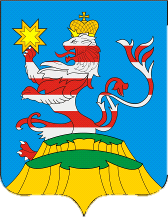 периодическое печатное изданиеПОСАДСКИЙВЕСТНИК2024январь,22,понедельник,№ 3Чăваш РеспубликинСĕнтĕрвăрри муниципаллă округĕн администрацийĕЙ Ы Ш Ă Н У №Сĕнтĕрвăрри хули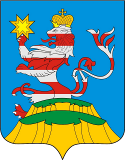 Чувашская РеспубликаАдминистрацияМариинско-Посадскогомуниципального округа П О С Т А Н О В Л Е Н И Е 12.01.2024 № 24г. Мариинский ПосадЧăваш РеспубликинСĕнтĕрвăрри муниципаллă округĕн администрацийĕЙ Ы Ш Ă Н У №Сĕнтĕрвăрри хулиЧувашская РеспубликаАдминистрацияМариинско-Посадскогомуниципального округа П О С Т А Н О В Л Е Н И Е 16.01.2023 № 37г. Мариинский ПосадЧăваш РеспубликинСĕнтĕрвăрри муниципаллă округĕн администрацийĕЙ Ы Ш Ă Н У № Сĕнтĕрвăрри хули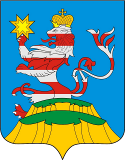 Чувашская РеспубликаАдминистрацияМариинско-Посадскогомуниципального округа П О С Т А Н О В Л Е Н И Е 17.01.2024 № 38г. Мариинский ПосадО Совете по инвестиционной деятельности и развитию конкуренции при администрации Мариинско-Посадского муниципального округа Чувашской Республики Глава Мариинско-Посадского муниципального округа  В.В. ПетровЧăваш РеспубликинСĕнтĕрвăрри муниципаллă округĕн администрацийĕЙ Ы Ш Ă Н У №Сĕнтĕрвăрри хулиЧувашская РеспубликаАдминистрацияМариинско-Посадскогомуниципального округа П О С Т А Н О В Л Е Н И Е 18.01.2024 № 46 г. Мариинский ПосадПродавец:Петров Владимир ВладимировичПокупатель:…..Продавец:Петров Владимир ВладимировичПокупатель:……Чăваш РеспубликинСĕнтĕрвăрри муниципаллă округĕн администрацийĕЙ Ы Ш Ă Н У №Сĕнтĕрвăрри хулиЧувашская РеспубликаАдминистрацияМариинско-Посадскогомуниципального округа П О С Т А Н О В Л Е Н И Е 18.01.2024 № 48г. Мариинский ПосадО проведении аукциона по продаже земельных участков, находящихся в муниципальной собственности Мариинско-Посадского муниципального округаО проведении аукциона по продаже земельных участков, находящихся в муниципальной собственности Мариинско-Посадского муниципального округаЧăваш РеспубликинСĕнтĕрвăрри муниципаллă округĕн администрацийĕЙ Ы Ш Ă Н У №Сĕнтĕрвăрри хулиЧувашская РеспубликаАдминистрацияМариинско-Посадскогомуниципального округа П О С Т А Н О В Л Е Н И Е 18.01.2024 №51 г. Мариинский ПосадО внесении изменения в постановление администрации Мариинско-Посадского муниципального округа Чувашской Республики № 17 от 18 января 2023 г. «О комиссии по предупреждению и ликвидации чрезвычайных ситуаций и обеспечению пожарной безопасности Мариинско-Посадского муниципального округа Чувашской Республики»О внесении изменения в постановление администрации Мариинско-Посадского муниципального округа Чувашской Республики № 17 от 18 января 2023 г. «О комиссии по предупреждению и ликвидации чрезвычайных ситуаций и обеспечению пожарной безопасности Мариинско-Посадского муниципального округа Чувашской Республики» Петров В.В.-глава Мариинско-Посадского муниципального округа Чувашской Республики (председатель комиссии); Можаев В.А. Итальев А.А. Первый заместитель главы администрации Мариинско-Посадского муниципального округа-начальник Управления по благоустройству и развитию территорий (заместитель председателя комиссии);И.о.начальника отдела мобилизационной подготовки, специальных программ, ГО и ЧС администрации Мариинско-Посадского муниципального округа (заместитель председателя комиссии);Рябчиков А.Н.-начальник 34 ПСЧ 9 ПСО ФПС ГПС ГУ МЧС России по Чувашской Республике – Чувашии (заместитель председателя комиссии) (по согласованию);Михайлова В. А.-главный специалист-эксперт отдела мобилизационной подготовки, специальных программ, ГО и ЧС администрации Мариинско-Посадского муниципального округа Чувашской Республики (секретарь комиссии); Тихонова О.И. Мартьянова О.Н.-начальник отдела строительства, дорожного хозяйства и благоустройства Управления по благоустройству и развитию территорий администрации Мариинско-Посадского муниципального округа Чувашской Республики;и.о. начальника отдела образования, молодежной политики и спорта администрации Мариинско-Посадского муниципального округа Чувашской Республики; Иванов А.П.управляющий делами администрации Мариинско-Посадского муниципального округа-начальник отдела организационно-контрольной работы администрации Мариинско-Посадского муниципального округа Чувашской Республики;Зейнетдинов Ф.Ф.-начальник отдела сельского хозяйства и экологии администрации Мариинско-Посадского муниципального округа Чувашской Республики;Николаев А.В.-заместитель начальника полиции (по охране общественного порядка) ОМВД России «Мариинско-Посадский» (по согласованию); Албутова Л.И.-и.о. главного врача БУ «Мариинско-Посадская центральная районная больница им. Н.А. Геркена» Минздрава Чувашии (по согласованию); Попов Ю. А.-директор БУ ЧР «Мариинско-Посадское лесничество» Минприроды Чувашии (по согласованию); Вахитов А.В.-И.о.директора МУП ЖКУ «Мариинский» Мариинско-Посадского муниципального округа Чувашской Республики (по согласованию); Васильев С. И.-старший государственный инспектор по маломерным судам – руководитель Мариинско-Посадского инспекторского участка центра ГИМС ГУ МЧС России по Чувашской Республике (по согласованию);Почемов Р. В.-председатель Совета Октябрьского райпо Мариинско-Посадского района Чувашской Республики (по согласованию);Мустафин М.И.-начальник территориального отдела Управления Федеральной службы в сфере защиты прав потребителей и благополучия человека по Чувашской Республике – Чувашии в Цивильском районе (по согласованию);Иванов А. А.-начальник Марпосадского района электрических сетей Северное производственное отделение филиала ПАО «Россети Волга» - «Чувашэнерго» (по согласованию);Ямуков Д.Ю.-начальник районной эксплуатационной службы Мариинско-Посадского газового участка филиала «АО «Газпром газораспределение Чебоксары в г. Новочебоксарск» (по согласованию);Фадеев Н.С.-ведущий инженер ПАО «Ростелеком» (СЦ) сервисного центра г.Цивильск (по согласованию);Уланкова В.Л.-начальник БУ «Мариинско-Посадская РСББЖ» Госветслужбы Чувашии (по согласованию).Периодическое печатное издание «Посадский вестник»Адрес редакции и издателя:429570, г. Мариинский Посад, ул. Николаева, 47E-mail: marpos@cap.ruУчредители – муниципальные образования Мариинско-Посадского районаСтоимость- бесплатноГлавный редактор: А.П. ИвановВерстка: И.А. ЛьвоваТираж 30 экз. Формат А3